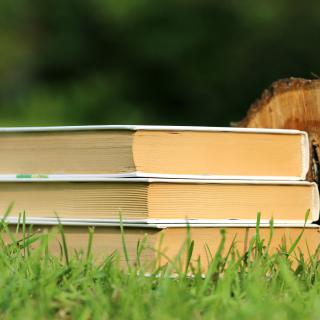 Procedury zdalnego nauczaniaZałącznik nr 1 do ZARZĄDZENIA NR 02/03/2020DYREKTORA SZKOŁY PODSTAWOWEJ IM. ŚWIĘTOKRZYSKICH PARTYZANTÓW AK W WIELKIEJ WSIz dnia 13 marca 2020r.*PROCEDURY ZDALNEGO NAUCZANIAw Szkole Podstawowej 
im. Świętokrzyskich Partyzantów AK 
w Wielkiej Wsi §  1.Postawa prawnaPodstawę  prawną  PROCEDUR  ZDALNEGO  NAUCZANIA  w  Szkole  Podstawowej  
im. Świętokrzyskich Partyzantów AK w Wielkiej Wsi stanowią:Ustawa  z  dnia   2   marca   2020   r.   o   szczególnych   rozwiązaniach   związanych z zapobieganiem, przeciwdziałaniem i zwalczaniem COVID-19, innych chorób zakaźnych oraz wywołanych nimi sytuacji kryzysowych (Dz.U. 
z 2020 r. poz. 374);Rozporządzenie Ministra Edukacji Narodowej z dnia 11 marca 2020r. 
w sprawie czasowego  ograniczenia  funkcjonowania  jednostek  systemu  oświaty  w  związku   z zapobieganiem, przeciwdziałaniem i zwalczaniem COVID-19 (Dz.U.  z  2020  r. poz. 410; Dz.U. z 2020 r. poz. 492);Rozporządzenie Ministra Edukacji Narodowej z dnia 20 marca 2020r. 
w sprawie szczególnych rozwiązań w okresie czasowego ograniczenia funkcjonowania jednostek systemu oświaty w związku z zapobieganiem, przeciwdziałaniem i zwalczaniem COVID-19 (Dz.U. z 2020 r. poz. 493);Komunikat Ministerstwa Edukacji Narodowej z dnia 20 marca 2020r. dotyczący kształcenia na odległość.§ 2.Postanowienia ogólneW szkole wprowadza się formę nauczania zdalnego w okresie czasowego   ograniczenia   funkcjonowania    jednostek    systemu    oświaty    w    związku z zapobieganiem, przeciwdziałaniem i zwalczaniem COVID-19.Nauczanie zdalne odbywa się z wykorzystaniem środków komunikacji elektronicznej zapewniających wymianę informacji między nauczycielem, uczniem, rodzicem.Nauczanie zdalne uwzględnia możliwości psychofizyczne i organizacyjno-techniczne wszystkich uczestników tego procesu, czyli nauczycieli, uczniów 
i ich rodziców.Dyrektor wraz z nauczycielami ustala tygodniowy zakres treści nauczania 
do zrealizowania w oddziałach przedszkolnych i klasach I-VIII.Rozkład zajęć na każdy tydzień jest udostępniany przez sekretarza szkoły 
na portalu Facebook.Działania w ramach nauczania zdalnego mogą być prowadzone w oparciu
 m.in. o:Lekcje on-line na portalu Facebookdziennik elektroniczny;platformę e-podręczniki;materiały edukacyjne na sprawdzonych portalach edukacyjnych 
i stronach internetowych wybranych instytucji kultury i urzędów;pocztę elektroniczną o komunikatoryprogramy telewizji publicznej i audycje radiowe;podręczniki, ćwiczenia, karty pracy.Monitorowanie aktywności i pracy uczniów odbywa się na podstawie wykonanych zadań  i przesłanych do nauczyciela prac oraz analizowanie raportów z platform edukacyjnych, na których pracują uczniowie.Zadania nauczycieli:Prowadzenie lekcji on-line na portalu Facebookdiagnozowanie sytuacji uczniów pod względem dostępu do kanałów komunikacji elektronicznej;ustalenie  sposobu  komunikacji  i  przekazywania  materiałów  uczniom  bez  dostępu  do kanałów komunikacji elektronicznej;analizowanie dostępnych platform edukacyjnych pod względem przydatności podczas realizacji podstawy programowej;przygotowywanie    materiałów  zawierających    treści     z    podstawy    programowej i udostępnianie ich w godzinach rannych 
w miarę możliwości technicznych;dostosowywanie  przygotowanych  materiałów  do   potrzeb   
i   możliwości   uczniów  ze specjalnymi potrzebami;ocenianie wybranych prac uczniów oraz przesłanie informacji zwrotnych o poprawności ich wykonania;nawiązywanie kontaktu inną niż elektroniczna drogą, jeśli wiadomości 
od nauczyciela przez e-dziennik lub platformy edukacyjne nie są odbierane i prace nie są odsyłane;wystawienie oceny zgodnie z WSO, jeżeli praca nadal nie zostanie wykonana, a rodzic nie usprawiedliwił jej niewykonania;pomoc uczniom i rodzicom w przypadku wystąpienia trudności związanych ze zdalną nauką;motywowanie    uczniów    do    zdalnej    nauki    za    pomocą    różnorodnych    środków dydaktycznych;utrzymywanie kontaktu z rodzicami w sprawach dotyczących zdalnego nauczania;pozostawanie  w  stałym   kontakcie   z   nauczycielami   wspomagającymi   uczniów z orzeczeniem o potrzebie kształcenia specjalnego, w tym systematyczne przekazywanie im tematów 
i materiałów edukacyjnych.§ 3.Oddziały przedszkolneDzieci z oddziałów przedszkolnych są motywowane i zachęcane 
są do zdalnych zabaw i zajęć dydaktycznych poprzez wzmacnianie pozytywne poprzez wychowawców. Zadaniem nauczyciela wychowania przedszkolnego jest:przesyłanie dzieciom materiałów do opracowania wraz ze wskazówkamidiagnozowanie sytuacji dzieci pod względem dostępności do kanałów komunikacji elektronicznej i ustalenie możliwych form pracy zdalnej 
z rodzicami dziecka;ustalenie innych sposobów pracy z rodzicami dziecka, jeżeli przyjęte formy pracy zdalnej są niemożliwe do realizacji;przygotowywanie materiałów zgodnie z podstawą programową wychowania przedszkolnego pamiętając o higienicznych warunkach pracy;utrzymywanie stałego kontaktu z rodzicami w sprawach dotyczących zdalnego nauczania.§ 4.Klasy I-IIIW edukacji wczesnoszkolnej ocenianie wybranych prac nadesłanych  przez  rodziców oraz   aktywności    dzieci    na    platformach    edukacyjnych    odbywa    się    zgodnie   z WSO.Poprawa  otrzymywanych  ocen  bieżących  jest  możliwa  w  formie  i  dniu  ustalonym  z nauczycielem danego przedmiotu nauczania poprzez e-dziennik Librus, portal Facebook, mailing lub telefonicznieZadaniem nauczyciela edukacji wczesnoszkolnej i nauczyciela języka angielskiego jest:prowadzenie lekcji on-line na portalu Facebookprzygotowywanie   materiałów    zawierających    treści    z    podstawy   programowej kształcenia ogólnego dla pierwszego etapu edukacyjnego;przesyłanie materiałów w sposób uzgodniony z rodzicami w miarę możliwości organizacyjno-technicznych w godzinach rannych 
za pomocą m.in:portalu Facebookdziennika elektronicznego,platformy e-podręczniki,poczty elektronicznej i innych komunikatorówtelefonicznieinnych sposobów;Zadania wychowawcy klas I-III:diagnozowanie sytuacji uczniów pod względem dostępności do kanałów komunikacji elektronicznej i ustalenie możliwych form pracy zdalnej 
z rodzicami ucznia;ustalenie z uczniem lub z jego rodzicami innych sposobów pracy, jeżeli przyjęte formy nauki zdalnej są niemożliwe do realizacji;pozostawanie  w  stałym   kontakcie   z   nauczycielami   wspomagającymi   uczniów z orzeczeniem o potrzebie kształcenia specjalnego, w tym systematyczne przekazywanie im tematów 
i materiałów edukacyjnych;poinformowanie uczniów i rodziców o wpływie systematycznej pracy zdalnego nauczania na ocenę opisową zachowania;monitorowanie, koordynowanie i korygowanie ilości zadań domowych przesyłanych do uczniów przez nauczycieli;opracowywanie tygodniowych rozkładów materiału dla swojej klasy przygotowanego na podstawie opracowanych przez nauczycieli poszczególnych przedmiotów materiałów;dobór narzędzi pracy zdalnej z uwzględnieniem zasad bezpiecznego korzystania przez uczniów z urządzeń umożliwiających komunikację elektroniczną, ze szczególnym uwzględnieniem:równomiernego obciążenia uczniów w poszczególnych dniach tygodnia,zróżnicowania zajęć w każdym dniu,możliwości psychofizycznych uczniów w ramach podejmowanego intensywnego wysiłku umysłowego w ciągu dnia,łączenia przemiennego kształcenia z użyciem monitorów ekranowych i bez ich użycia,ograniczeń wynikających ze specyfiki zajęć.Zadaniem uczniów edukacji wczesnoszkolnej jest samodzielnie lub 
z pomocą rodziców:udział w lekcjach on-line poprzez portal Facebook;nawiązywanie kontaktów z wychowawcą i nauczycielami;zorganizowanie nauki własnej w domu;przekazywanie nauczycielowi wszelkich wątpliwości co do formy, trybu czy treści nauczania;odsyłanie do oceny nauczycielowi wskazanych przez niego prac 
i zadań;dbanie o ład i porządek w miejscu  pracy oraz  dbanie  o  zdrowie  
i  higienę  pracy (m. in przerwy na odpoczynek);przestrzeganie zasad bezpieczeństwa w pracy z komputerem 
i w Internecie;przestrzeganie  etykiety   językowej   i   kultury   w   komunikacji   
z   nauczycielami  i rówieśnikami.§ 5.Klasy IV-VIIIW klasach IV-VIII ocenianie wiadomości i umiejętności uczniów odbywa się 
na podstawie prac uczniów (przesyłanych przez nich lub ich rodziców lub uzupełnianych/ rozwiązywanych na platformach edukacyjnych zadań) zgodnie z WSO.Poprawa  otrzymywanych  ocen  bieżących  jest  możliwa  w  formie  
i  dniu  ustalonym  z nauczycielem danego przedmiotu nauczania poprzez e-dziennik Librus, portal Facebook, mailing lub telefonicznie.Zadania wychowawcy klas IV-VIII:diagnozowanie sytuacji uczniów pod względem dostępności 
do kanałów komunikacji elektronicznej i ustalenie możliwych form pracy zdalnej 
z rodzicami ucznia;ustalenie z uczniem lub z jego rodzicami innych sposobów pracy, jeżeli przyjęte formy nauki zdalnej są niemożliwe do realizacji;przekazywanie nauczycielom zespołu oddziałowego, w tym nauczycielom specjalistom informacji o możliwych formach pracy zdalnej z uczniem;poinformowanie uczniów i ich rodziców o wpływie systematycznej pracy zdalnego nauczania na ocenę zachowania;monitorowanie, koordynowanie i korygowanie ilości zadań domowych przesyłanych do uczniów przez nauczycieli;opracowywanie tygodniowych rozkładów materiału dla swojej klasy przygotowywanych na podstawie przysyłanych nauczycieli poszczególnych przedmiotów materiałów;dobór narzędzi pracy zdalnej z uwzględnieniem zasad bezpiecznego korzystania przez uczniów z urządzeń umożliwiających komunikację elektroniczną, ze szczególnym uwzględnieniem:równomiernego obciążenia uczniów w poszczególnych dniach tygodnia,zróżnicowania zajęć w każdym dniu,możliwości psychofizycznych uczniów w ramach podejmowanego intensywnego wysiłku umysłowego w ciągu dnia,łączenia przemiennego kształcenia z użyciem monitorów ekranowych i bez ich użycia,ograniczeń wynikających ze specyfiki zajęć.Zadania nauczyciela klas IV-VIII:pozyskiwanie informacji od wychowawcy dotyczącej sytuacji uczniów pod względem dostępności do kanałów komunikacji elektronicznej;ustalenie sposobu komunikacji i przekazywania materiałów uczniom bez takiej dostępności;opracowywanie tygodniowego zakresu materiału z nauczanego przedmiotu, dobór narzędzi pracy zdalnej;poinformowanie uczniów o:możliwym trybie pracy, jego formach i częstotliwości kontaktu,zakresie zadań i materiałach,kryteriach sukcesu,uzyskanej ocenie wraz z informacją zwrotną (praca - dobrze wykonana/ co w niej zmienić, poprawić);analizowanie dostępnych platform edukacyjnych pod względem przydatności podczas realizacji podstawy programowej;pozostawanie    w     kontakcie     z     nauczycielami     wspomagającymi     uczniów  z orzeczeniem o potrzebie kształcenia specjalnego, w tym systematyczne przekazywanie im tematów 
i materiałów edukacyjnych;przesyłanie materiałów w sposób uzgodniony z rodzicami w miarę możliwości organizacyjno-technicznych w godzinach rannych w miarę możliwości organizacyjno- technicznych za pomocą m.in: portalu Facebookdziennika elektronicznego,platformy e-podręczniki,poczty elektronicznej i innych komunikatorówtelefonicznieinnych sposobów;nawiązywanie kontaktu inną niż elektroniczna drogą, jeśli wiadomości od nauczyciela przez e-Dziennik lub platformy edukacyjne nie są odbierane i prace nie są odsyłane;w przypadku niewykonywania prac, nauczyciel uzgadnia z uczniem lub jego rodzicami nowy termin nadesłania pracy;wystawienie oceny zgodnie z WSO, jeżeli praca nadal nie zostanie wykonana, a rodzic nie usprawiedliwił jej niewykonania;pomoc uczniom i rodzicom w przypadku wystąpienia trudności związanych ze zdalną nauką;motywowanie uczniów do zdalnej nauki za pomocą różnorodnych środków dydaktycznych;utrzymywanie kontaktu z rodzicami w sprawach dotyczących zdalnego nauczania.Zadaniem uczniów klas IV-VIII jest samodzielne lub z pomocą rodziców:udział w lekcjach on-line poprzez portal Facebook;bieżące nawiązywanie kontaktu z wychowawcą i nauczycielami;organizowanie nauki własnej w domu;uczenie się w miarę możliwości lokalowych rodziny w stałym miejscu, które codziennie jest przygotowywane;odsyłanie nauczycielowi w ustalonym terminie określonym kanałem komunikacyjnym wykonanych prac;przekazywanie wychowawcy wszelkich  wątpliwości  co  do  własnych  umiejętności i    możliwości    technicznych    wykorzystywanego    sprzętu    komputerowego   oraz dostępności do środków komunikacji informatycznej;przekazywanie nauczycielowi wszelkich wątpliwości, co do formy, trybu czy treści nauczania;dbanie o ład i porządek w miejscu pracy;pamiętanie o wietrzeniu pomieszczenia, w którym uczeń przebywa;dbanie o zdrowie i higienę pracy (m. in przerwy na odpoczynek);przestrzeganie  zasad  bezpieczeństwa  w  pracy  z  komputerem 
 i  w   Internecie m.in. poprzez:zabezpieczanie swojego komputera poprzez używanie silnych haseł dostępu,nie instalowanie dodatkowych aplikacji i oprogramowania 
z niesprawdzonych źródeł,korzystanie z e-maila nie otwierając wiadomości od nieznanych adresatów,upewnianie się czy komputer ma odpowiednie zabezpieczenie antywirusowe,zachowanie szczególnej ostrożności w przypadku pojawiających się w Internecie prób wyłudzenia danych dostępowych np.: loginów i haseł,uważne czytanie pojawiających się komunikatów;przestrzeganie  etykiety   językowej   i   kultury   w   komunikacji   
z   nauczycielami i rówieśnikami.§ 6.Zadania rodzicaDo zadań rodziców należy:nadzór nad korzystaniem dziecka z zasobów Internetudocenianie chęci i kreatywności dziecka do nauki;zachęcanie dziecka do samodzielnej pracy;wspieranie uczniów w wykonaniu zadanych prac;utrzymywanie    w    miarę    możliwości    organizacyjnych    i    czasowych    kontaktu z wychowawcą i nauczycielami;w miarę możliwości regularne korzystanie z e-dziennika lub innych kanałów komunikacji;kształtowanie u dziecka odpowiedzialności za wykonywane samodzielnie prace;sygnalizowanie     wychowawcy     klasy     trudności      organizacyjno-technicznych i zgłaszanie ewentualnych niedyspozycji zdrowotnych dziecka uniemożliwiających udział w nauczaniu zdalnym.§ 7.Postanowienia końcoweW kwestiach nieuregulowanych niniejszą procedurą lub w kwestiach spornych decyduje dyrektor szkoły.Procedury obowiązują podczas całego okresu kształcenia z wykorzystaniem metod i technik na odległość ustalonego przez MEN.*  procedury zostały utworzone w dniu zawieszenia procesu edukacyjnego w związku 
z rozprzestrzeniającą się pandemią COVID-19 – 12 marca 2020r. i były modyfikowane 
na bieżąco według zaleceń Ministra Edukacji Narodowej oraz Ministra Zdrowia Kontakt ze szkołąSzkoła Podstawowa im. Świętokrzyskich Partyzantów Armii Krajowej 
	w  Wielkiej Wsispww@konto.pl+41 2712 01227-215 Wąchock, Wielka Wieś 354Sekretariat czynny od poniedziałku do piątku w godzinach 7:30 – 13:30Szczegółowe godziny pracy całego personelu są przechowywane 
	w dokumentacji szkoły Dyrektor szkoły lucja_252@onet.plMarlena Derlatka Sekretarz szkoły derlatkamarlena@gmail.com